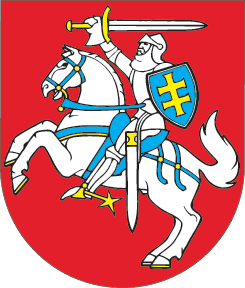 LIETUVOS RESPUBLIKOSVALSTYBINIO SOCIALINIO DRAUDIMO ĮSTATYMO 4, 7, 8, 16, 19 STRAIPSNIŲ PAKEITIMO IR PAPILDYMO ĮSTATYMO 6 STRAIPSNIO PAKEITIMOĮSTATYMAS2013 m. gruodžio 23 d. Nr. XII-727
Vilnius(Žin., 2011, Nr. 160-7561)1 straipsnis. 6 straipsnio 5 dalies pakeitimasPakeisti 6 straipsnio 5 dalį ir ją išdėstyti taip:„5. Šio įstatymo 2 straipsnio 3 dalis įsigalioja 2015 m. sausio 1 d.“Skelbiu šį Lietuvos Respublikos Seimo priimtą įstatymą.RESPUBLIKOS PREZIDENTĖ	DALIA GRYBAUSKAITĖ